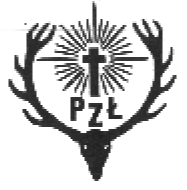 Komisja Kynologicznaprzy ZO PZŁ w GDAŃSKUserdecznie zaprasza naPRÓBY PRACY POSOKOWCÓW w dniu 22 maja 2022 roku.Miejsce imprezy: Cis k/ZblewaW imprezach mogą uczestniczyć psy w wieku od 9 miesiąca do 36 miesiąca życiaKoszt: członkowie PZŁ 150,- zł., osoby niezrzeszone w PZŁ 246,- zł.Zgłoszenia i wpłaty prosimy dokonywać  do dnia 15.05.2022 r.:
konto Santander Bank O/GdańskNr konta: 85 1090 1098 0000 0000 0901 5553Karty zgłoszeń dostępne w ZO PZŁ (Jaśkowa Dolina 114, Gdańsk) lub na stronie: www.gdansk.pzlow.plZgłoszenia wraz z kopią rodowodu prosimy przesyłać: listownie (Gdańsk, Jaśkowa Dolina 114) lub mailem (mailem: hazba@kennel.pl)    lub składać w ZO PZŁ do dnia 15.05.2022 roku (liczba psów ograniczona).Szczegółowe informacje: Beata Zach 604451593Zarząd Okręgowy Polskiego Związku Łowieckiegoul. Jaśkowa Dolina 114, 80-288 Gdańsk tel./fax. 58 341 56 87zo.gdansk@pzlow.pl    ZGŁOSZENIEZgłaszam na Próby Pracy Posokowcóworganizowane przez ZO PZŁ Gdańsk w dniu 22.05.2022 r.nazwa psa i przydomek:………………………………………………...płeć…………………….   umaszczenie……………………………….rasa: ……………………………………………………..tat/chip………PKR……………………. Nr Rej...……………….Ur………………….Ojciec:……………………………………… PKR……………………Matka:…………………………………… ….PKR……………………Hodowca………………..…………………Właściciel: .............................................................................................Adres ………..………………………………………………………….Przewodnik: …………………………………………Dane do kontaktu: Telefon :………………………………….mail:……………………………………..Podpis:…………………………………..Niniejsze zgłoszenie ważne jedynie z kopią rodowodu lub kopią metryki z wpisanym numerem rejestracji oddziałowej i OPŁATY za test, PZŁ i Związek Kynologiczny!!!!!!!!!LICZBA MIEJSC OGRANICZONA!!!!!!!!!!!!!!!!!